OBEC   VEĽKÉ  ZÁLUŽIE,  Obecná  955/2, 951 35 Veľké Zálužie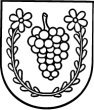 Žiadosť o vydanie povolenia na predaj výrobkov a poskytovanie služieb na trhovisku Veľké Zálužie v roku :                                        ...................V súlade s ustanovením §3 ods.1 zákona č. 178/1998 Z.z. žiadam o vydanie povolenia na predaj výrobkov a poskytovanie služieb na trhovisku Veľké Zálužie:V dňoch (od-do):.................................................Čas predaja (od-do):........................................................ Typ predajného zariadenia (uviesť aj rozmer predajného zariadenia):..........................................................................................................................................................................................................................Oprávnenie na predaj ( označte zakrúžkovaním):a)  v rámci podnikateľskej činnosti v rozsahu podľa živnostenského oprávneniab) rastlinné a živočíšne výrobky z vlastnej pestovateľskej alebo chovateľskej činnosti alebo lesné    plodinyc) predaj vlastných použitých výrobkovDruh predávaného tovaru alebo poskytovaných služieb:.............................................................................................................................................................................................................................................................................................................................................................................................................................................................................Meno (fyzická osoba) alebo názov (právnická osoba):............................................................................................................................................................Bydlisko (fyzická osoba), sídlo (právnická osoba):  ............................................................................................................................................................ IČO: ...................................................		  Telefón:...............................................Dátum :						      ...................................							        podpis žiadateľaK žiadosti je potrebné priložiť:°  Živnostenský list (fyzická osoba), výpis z obchodného registra (právnická osoba) alebo iné      oprávnenie na podnikanie podľa osobitných predpisov°  Fotokópiu strany označenej ako Záznamy daňového úradu z knihy elektronickej registračnej    pokladnice ( ERP ) predávajúceho  , na ktorej je zaznamenané pridelenie daňového kódu ERP,    alebo čestné vyhlásenie s uvedením ustanovení osobitného predpisu, že predajca nie je       povinný     na predaj výrobkov a poskytovanie služieb používať ERP°  Pri predaji jedál a nápojov na priamu konzumáciu na mieste – rozhodnutie Regionálneho    úradu verejného zdravotníctva, ktorým súhlasí s uvedením zariadenia na ambulantný predaj do    prevádzky 